5. r – Bela krajina, 22.5. 2020Danes nadaljujemo s spoznavanjem glasbe v slovenskih pokrajinah. Tokrat boš spoznal BELO KRAJINO, preko poslušanja in opazovanja. Pomagaš si lahko tudi z učbenikom, str. 30-31.Rešeni list nalepi v veliki črtasti zvezek. Če ga ne moreš natisniti, odgovore prepiši v zvezek. Rešenega lista mi ni potrebno pošiljati.BELA KRAJINA - Jurjevanje Naši predniki so verovali, da Zeleni Jurij prinaša dobro letino, zato so mu izkazovali posebno čast. Nekoč je Jurjevo spadalo med najpomembnejše praznike, še posebej v Beli krajini.OGLEJ SI POSNETEK https://www.youtube.com/watch?v=6uWaXhqxmu4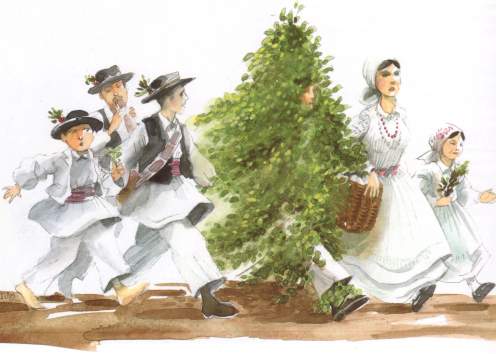 A) Iz česa je ZELENI JURIJ (običajno – vrsta drevesa)? ____________________________________________B) Kaj prinaša Zeleni Jurij? _____________________________________________________________________C) Zakaj vsako leto učenci to počnejo? _____________________________________________________________________OGLEJ SI POSNETEK  Akademska folklorna skupina Študent - Zeleni Jure; Bela Krajina    https://www.youtube.com/watch?v=ADKz_P3-XVs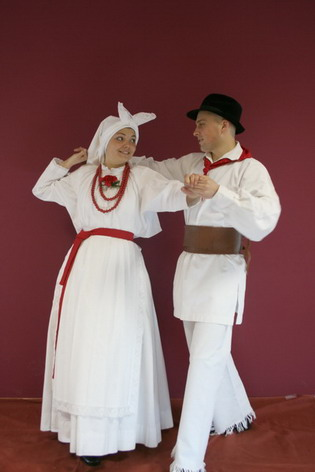 Katera glasbila spremljajo folklorno skupino?_____________________________________________________________________________________________________B) Kakšne so noše, v katere so oblečeni plesalci (barva, pasovi, nakit, pokrivala, predpasnik, rute)?________________________________________________________________________________________________________________________________________________________Na 2. posnetku folklorne skupine boš slišal tudi nekaj pesmi, ki sem jih zapisala spodaj, v nadaljevanju.  V spodnjih povezavah so izvajane v drugačnih glasbenih preoblekah. https://www.youtube.com/watch?v=ADKz_P3-XVsPoslušaj in ugotovi, v kateri spodnji skladbi se pojavi že slišana pesem-lahko samo delček. Nato obkroži črko pred to skladbo.  Katalena/(Rad Imel bi) Jabuko  https://www.youtube.com/watch?v=saSFTcGuBJ8Jara Raja Zeleni Jurij https://www.youtube.com/watch?v=cUmQLTjUQlIPo Koroškem, po Kranjskem https://www.youtube.com/watch?v=FnoeQbpT6uQMagnifico - Zeleni Jure https://www.youtube.com/watch?v=27VZNlgpS0kLepa Anka/fruske Jabuke Slive/ Ivanic https://www.youtube.com/watch?v=kW8LTjroxYYKatera od teh ti je najbolj všeč? ___________________________________________________________________________Zakaj?___________________________________________________________________________Uspešno delo  